«Новый Бор»сикт овмöдчöминсаСöвет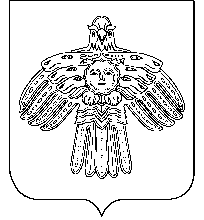  РЕШЕНИЕКЫВКÖРТÖД       Советсельского поселения  «Новый Бор»от  12 августа  2011 г.                                                       № 2-24/2Об исполнении бюджета муниципального образования сельского поселения «Новый Бор» за 2 квартал  2011 год Совет муниципального образования сельскогопоселения  «Новый Бор» Решил:1. Принять к сведению отчет об исполнении бюджета сельского поселения «Новый Бор» за 2 квартал  2011 год  по доходам в сумме 17328,50 тыс. руб. и по расходам в сумме  14465,60 тыс. руб. с превышением доходов над расходами (профицит)  в сумме 2862,90 тыс.руб.:а) по доходам бюджета за 2 квартал 2011 год согласно приложению к настоящему решению.      б) по расходам бюджета за 2 квартал  2011 год согласно приложению 2 к настоящему решению.     в) источники финансирования согласно приложению 3 к настоящему решению.2. Настоящее решение вступает в силу со дня принятия и обнародования.Глава сельского поселения «Новый Бор»	                                   Г.Г. Идамкин